Protocole de Madrid concernant l’enregistrement international des marquesModification des montants de la taxe individuelle : MexiqueLe Gouvernement du Mexique a notifié au Directeur général de l’Organisation Mondiale de la Propriété Intellectuelle (OMPI) une déclaration modifiant les montants de la taxe individuelle qui doit être payée à l’égard du Mexique en vertu de l’article 8.7) du Protocole de Madrid.Conformément à la règle 35.2)b) du règlement d’exécution commun à l’Arrangement et au Protocole de Madrid, le Directeur général de l’OMPI a établi, après consultation de l’Office du Mexique, les nouveaux montants suivants de ladite taxe individuelle en francs suisses :Cette modification prendra effet le 9 mars 2016.  Par conséquent, ces montants devront être payés lorsque le Mexiquea) 	est désigné dans une demande internationale qui est reçue, ou est réputée avoir été reçue en vertu de la règle 11.1)c), par l’Office d’origine à cette date ou postérieurement;  oub) 	fait l’objet d’une désignation postérieure qui est reçue par l’Office de la partie contractante du titulaire à cette date ou postérieurement, ou est présentée directement au Bureau international de l’OMPI à cette date ou postérieurement;  ouc) 	a été désigné dans un enregistrement international dont le renouvellement est effectué à cette date ou postérieurement.Le 29 janvier 2016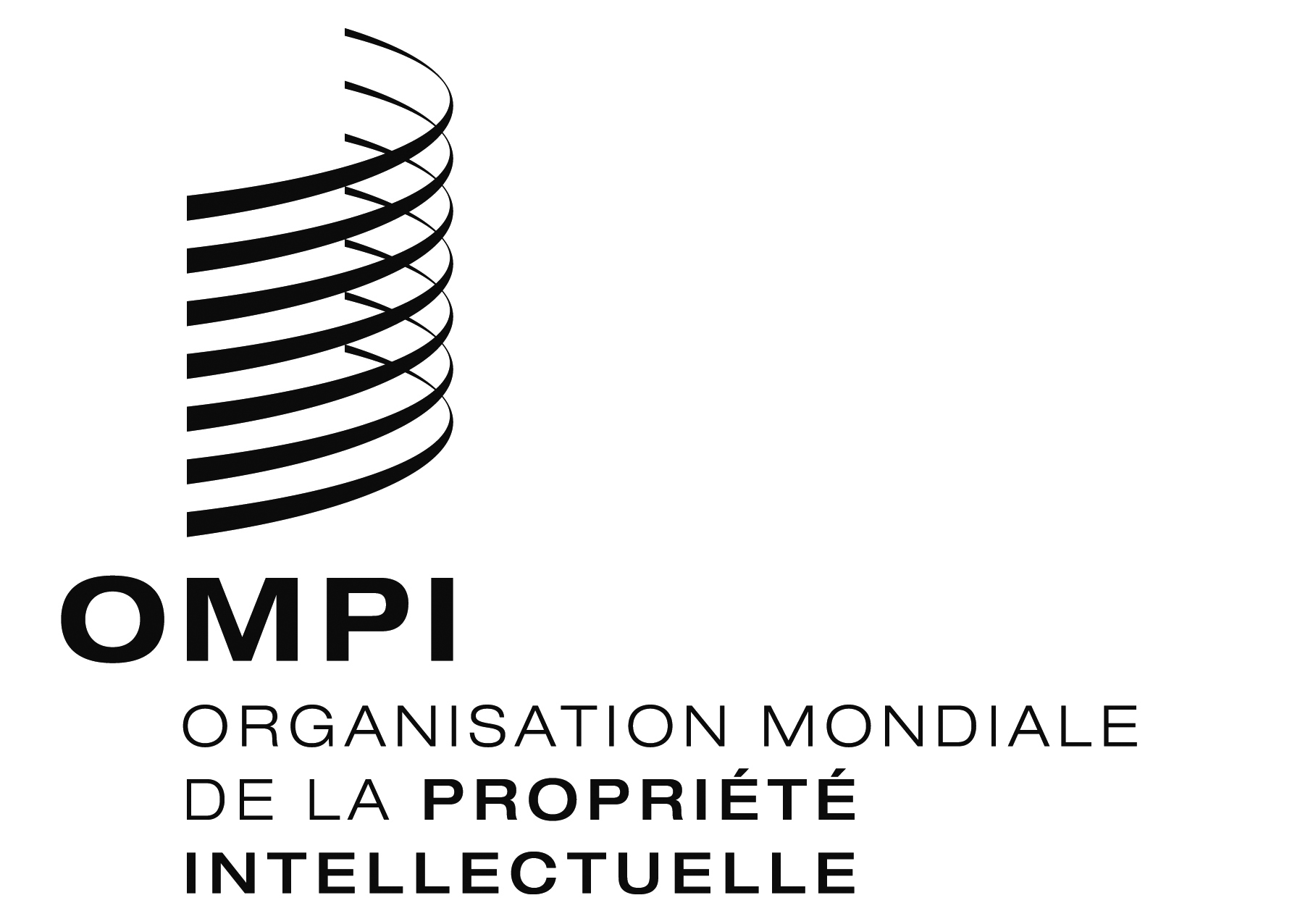 AVIS N° 6/2016 CORR.AVIS N° 6/2016 CORR.AVIS N° 6/2016 CORR.RUBRIQUESRUBRIQUESMontants(en francs suisses)Demande oudésignationpostérieure–  pour chaque classe de produits ou services177Renouvellement–  pour chaque classe de produits ou services190